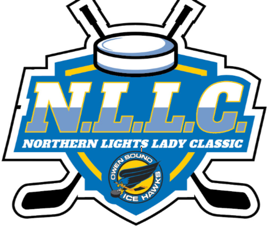 Arena AddressesHarry Lumley Bayshore Community Centre1900 3rd Ave EastOwen Sound, OntarioN4K 3M6Julie McArthur Recreation Centre700 10th St EastOwen Sound, OntarioN4K 0C6